КОМУНАЛЬНА УСТАНОВА « МОНАСТИРИЩЕНСЬКИЙ РАЙОННИЙ МЕТОДИЧНИЙ КАБІНЕТМОНАСТИРИЩЕНСЬКОЇ РАЙОННОЇ РАДИ »вул.Соборна,121, Черкаська область, м.Монастирище, 19100, тел. (04746) 2-19-01 e-mail: monmetod@ukr.net, код ЄДРПОУ 41694337Керівникам методичних служб       На виконання листа КНЗ «Черкаський обласний інститут післядипломної освіти педагогічних працівників Черкаської обласної ради» КУ «Монастирищенський районний кабінет Монастирищенської районної ради» надсилає інформацію щодо проведення зональних змагань учасників І туру  Всеукраїнського конкурсу «Учитель року – 2019»Зональні змагання учасників І туру  Всеукраїнського конкурсу «Учитель року – 2019» відбудуться на базі опорного закладу загальної середньої освіти «Монастирищенська спеціалізована школа І-ІІІ ст. №5» Монастирищенської районної ради за адресою: м.Монастирище, вул. Гагаріна, 37 згідно графіка:На конкурсні випробування виносяться:«Самопредставлення»;«Методичний практикум»;«Тестування з фахової майстерності»«Самопредставлення» може бути у формі виступу, презентації або відеорезюме.Орієнтовний план самопредставлення учасника (до 5 хв)У чому полягає Ваша педагогічна ідея/новація/розробка?Як Ви реалізуєте свою педагогічну ідею/новацію/розробку? Наведіть приклади.Чому, на Вашу думку, саме ці ідеї є ефективними? Які Ваші основні досягнення? Чим Ви пишаєтеся?Чого Ви очікуєте від конкурсу?Конкурсне випробування «Методичний практикум» проводиться згідно листа  МОН України  від 31.08.2018 р. №1/9-524  «Умови та  порядок проведення всеукраїнського  конкурсу «Учитель року – 2019»Номінація «Географія»Мета: оцінити методичну майстерність конкурсанта, його вміння використовувати сучасні підходи у компетентнісному полі Нової української школи. Формат: проведення фрагменту уроку та демонстрація методів, прийомів, способів, засобів, форм діяльності (за вибором конкурсанта), що спрямовані на формування географічної компетентності учнів.Тема уроку визначається для кожного конкурсанта шляхом жеребкування; тривалість підготовки (з мультимедійною презентацією) –  1 година; тривалість виступу – до 15 хвилин, відповіді на запитання журі – до 5 хвилин.Орієнтовні теми для підготовки конкурсантів:Німеччина. Місце країни у світі та регіоні. Основні чинники, що визначають місце країни у міжнародному поділі праці (МГПП). Система розселення і роль федеральних земель в її розвитку. Особливості сучасного постіндустріального розвитку країни. Домінуючі складники третинного сектору. Промислові виробництва, що визначають міжнародну спеціалізацію країни. Особливості аграрного сектору. Характерні риси просторової організації господарства. Зовнішні економічні зв’язки. Міжнародні зв’язки України з Німеччиною.2).Франція. Місце країни у світі та регіоні. Основні чинники, що визначають місце країни у міжнародному поділі праці. Система розселення. Франкофонія. Особливості сучасного постіндустріального розвитку країни. Домінуючі складники третинного сектору. Промислові виробництва, що визначають міжнародну спеціалізацію країни. Особливості аграрного сектору. Характерні риси просторової організації господарства. Зовнішні економічні зв’язки. Міжнародні зв’язки України з Францією. 3) Велика Британія. Місце країни у світі та регіоні. Основні чинники, що визначають місце країни у міжнародному поділі праці. Система розселення. Співдружність націй. Особливості сучасного постіндустріального розвитку країни. Домінуючі складові третинного сектору. Промислові виробництва, що визначають міжнародну спеціалізацію країни. Особливості аграрного сектору. Характерні риси просторової організації господарства. Зовнішні економічні зв’язки. Міжнародні зв’язки України з Великою Британією.     4) Італія. Місце країни у світі та регіоні. Основні чинники, що визначають місце країни у міжнародному поділі праці. Система розселення. Особливості сучасного постіндустріального розвитку країни. Домінуючі складові третинного сектору. Промислові виробництва, що визначають міжнародну спеціалізацію країни. Спеціалізація аграрного сектору. Характерні риси просторової організації господарства. Зовнішні економічні зв’язки. Міжнародні зв’язки України з Італією.     5) Польща. Місце країни у світі та регіоні. Основні чинники, що визначають місце країни у міжнародному поділі праці. Система розселення. Прискорений розвиток третинного сектору, сучасна транспортна система країни. Промислові виробництва, що визначають міжнародну спеціалізацію країни. Спеціалізація аграрного сектору. Характерні риси просторової організації господарства. Зовнішні економічні зв’язки. Міжнародні зв’язки України з Польщею.     6) Білорусь. Місце країни у світі та регіоні. Основні чинники, що визначають місце країни у міжнародному поділі праці. Система розселення. Промислові виробництва, що визначають міжнародну спеціалізацію країни. Спеціалізація сільського господарства. Особливості розвитку третинного сектору. Характерні риси просторової організації господарства. Зовнішні економічні зв’язки. Міжнародні зв’язки України з Білоруссю.     7) Росія. Місце країни у світі та регіоні. Основні чинники, що визначають місце країни у міжнародному поділі праці. Національний склад населення. Українська діаспора в Росії. Система розселення. Роль Москви у контролі та перерозподілі економічних ресурсів країни. Промислові виробництва, що визначають міжнародну спеціалізацію країни. Спеціалізація сільського господарства. Особливості розвитку третинного сектору. Характерні риси просторової організації господарства. Зовнішні економічні зв’язки. Міжнародні зв’язки України з Росією.     8) Особливості економіко-географічного положення Європи. Склад регіону. Сучасна політична карта Європи. Форми державного правління і територіального устрою країн Європи. Прояви сепаратизму. Типи країн Європи за рівнем економічного розвитку. Інтеграційні процеси. Міжнародні організації в Європі: Європейський Союз, Рада Європи. Країни Шенгенської зони. Роль НATO у загальноєвропейській системі безпеки.     9) Природні умови і ресурси Європейського регіону.     10) Населення Європи: демографічні процеси, природний та механічний рух. Демографічна політика. Структура населення регіону. Українська діаспора у країнах Європи. Урбанізація, субурбанізація, рурбанізація, джентрифікація.  Світові міста в Європі, міські агломерації, мегаполіси.     11)  Особливості економіки країн Європи. Первинний сектор економіки. Добувна промисловість: основні райони видобування палива, рудної та нерудної сировини. Сільське господарство. Лісове господарство.     12) Особливості економіки країн Європи. Вторинний сектор економіки. Переробна промисловість. Основні регіони промисловості. Реіндустріалізація.     13) Особливості економіки країн Європи. Третинний сектор економіки. Сфера послуг. Найважливіші міжнародні транспортні коридори та вузли. Зв’язки України з країнами Європи. Оцінюється: методична компетентність; спрямованість обраних методів, форм, способів, засобів, прийомів роботи на формування ключових та предметних компетентностей, зокрема географічної, їх доцільність; реалізація наскрізних змістових ліній, взаємодія учасників освітнього процесу.Номінація «Захист Вітчизни»Мета: оцінити методичну майстерність конкурсанта, його вміння використовувати сучасні підходи у компетентнісному полі Нової української школи.Формат: розроблення плану-конспекту фрагменту уроку з пояснення нової теми та підготовка мультимедійної презентації до нього. Тема уроку обирається шляхом жеребкування; виконання завдання здійснюється протягом 2 годин; для оцінювання роботи шифруються.Орієнтовні теми для підготовки конкурсантів:1) Нормативно-правова база з військових питань.  Законодавство України про військову службу.2) Структура та завдання Збройних сил України.3) Основні напрямки військово-професійної орієнтації учнів. Військові навчальні заклади, правила прийому, порядок підготовки та вступу до них. 4) Історія походження військової присяги, бойового прапора, військової символіки збройних формувань України.5) Військова присяга - клятва на вірність українському народові, її значення, порядок прийняття та відповідальність за порушення.6) Бойовий прапор військової частини – символ честі, доблесті і слави.7) Міжнародний правовий захист жертв війни та цивільних об’єктів. Захист дітей та жінок в Міжнародному гуманітарному праві. 8) Правила військової ввічливості і поведінки військовослужбовців.9) Поняття національної безпеки держави. Система національної безпеки України.Оцінюється: методична компетентність; спрямованість обраних методів, форм, способів, засобів, прийомів роботи на формування ключових та предметних компетентностей, їх доцільність; реалізація наскрізних змістових ліній; урахування сучасних тенденцій розвитку військової справи.Номінація «Основи здоров’я»Мета: оцінити методичну майстерність конкурсанта, його вміння використовувати сучасні підходи у компетентнісному полі Нової української школи. Формат: розроблення плану-конспекту уроку у формі соціально-просвітницького тренінгу.Проблема для розроблення плану-конспекту обирається шляхом жеребкування; клас, тема уроку визначаються конкурсантом; виконання завдання здійснюється протягом 2 годин на комп’ютері; для оцінювання роботи шифруються.Орієнтовні теми для підготовик конкурсантів:Самореалізація особистості. Самореалізація у підлітковому та юнацькому віці. Складові самореалізації. Самопізнання і формування особистості. Формування самооцінки. Поняття життєвого самовизначення. Складові життєвого самовизначення. Критерії і мотиви для вибору професії. ПрофорієнтаціяЕмоційне благополуччя. Природа і види емоцій. Поняття емоційної зрілості. Саморегуляція. Методи самоконтролю.Уміння вчитися. Умови ефективного навчання. Активне і пасивне навчання.Індивідуальні особливості сприйняття і навчання. Підготовка до Державної підсумкової атестації Способи ефективного навчання й підготовки до іспитів. Планування часу.Самовиховання характеру. Риси характеру. Чинники, від яких залежить характер людини.Самовиховання характеру.Роль життєвих цінностей у формуванні характеру.   Цінності і якість життя.   Моральний розвиток особистості. Оцінюється: методична компетентність; урахування особливостей соціально-просвітницького тренінгу; спрямованість обраних методів, форм, способів, засобів, прийомів роботи на формування ключових та предметних компетентностей, їх доцільність; реалізація наскрізних змістових ліній. З метою об’єктивності оцінювання конкурсне випробування «Тестування з фахової майстерності» буде проведено дистанційно за тестовими завданнями, розробленими КНЗ «ЧОІПОПП ЧОР»Мета: оцінити теоретичні знання конкурсантів. Формат: комп’ютерне тестування; питання розподіляються у співвідношенні: 75% від загальної кількості – предмет і методика його викладання, 25% – психологія й педагогіка.Тести можуть містити завдання з вибором однієї або декількох відповідей із запропонованих, встановлення відповідності логічно-пов’язаних пар, встановлення правильної послідовності, відкриті завдання з короткою відповіддю. Просимо довести означену інформацію  до відома учасників конкурсу.Завідувач:                                                                     Н.Р.Залозна№НомінаціяДатаЧас1Географія13.11.20189-002Захист Вітчизни14.11.20189-003Основи здоров’я15.11.20189-00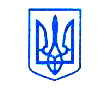 